УКРАЇНАВиконавчий комітет Нетішинської міської радиХмельницької областіР О З П О Р Я Д Ж Е Н Н Я07.09.2022					Нетішин			         № 158/2022-рПро надання одноразової грошової допомоги мешканцям Нетішинської міської територіальної громадиВідповідно до пункту 20 частини 4 статті 42 Закону України «Про місцеве самоврядування в Україні», міської комплексної програми «Турбота» на 2020-2022 роки, затвердженої рішенням шістдесят п’ятої сесії Нетішинської міської ради VІІ скликання від 29 листопада 2019 року № 65/4196, зі змінами, міської комплексної програми підтримки постраждалих учасників Революції Гідності, учасників антитерористичної операції, бійців-добровольців антитерористичної операції та їхніх сімей на 2020-2022 роки, затвердженої рішенням шістдесят п’ятої сесії Нетішинської міської ради VІI скликання від 29 листопада 2019 року № 65/4197, зі змінами, Порядку надання одноразової грошової допомоги, затвердженого рішенням виконавчого комітету Нетішинської міської ради                      від 11 листопада 2021 року № 535/2021, зі змінами, з метою розгляду звернень мешканців Нетішинської міської територіальної громади (далі – Нетішинська міська ТГ) щодо надання грошової допомоги та враховуючи рекомендації комісії з питань надання одноразової грошової допомоги:1. Надати одноразову грошову допомогу:1.1. внутрішньо переміщеній особі І., який фактично проживає у ..., м. Нетішин, у сумі 2 тисячі гривень;1.2. пенсіонеру М., який проживає у ..., м. Нетішин, у сумі одна тисяча гривень;1.3. пенсіонерці П., яка проживає у ..., м. Нетішин, у сумі 2 тисячі гривень;1.4. пенсіонерці Ш., яка проживає у ..., м. Нетішин, у сумі 2 тисячі гривень;1.5. пенсіонерці Ц., яка проживає у ..., м. Нетішин, у сумі 2 тисячі гривень;1.6. пенсіонерці Ш., яка проживає у ..., с. Старий Кривин, у сумі 2 тисячі гривень;1.7. пенсіонерці Н., яка проживає у ..., м. Нетішин, у сумі 2 тисячі гривень;1.8. особі з інвалідністю загального захворювання другої групи С., яка проживає у ..., м. Нетішин, у сумі 2 тисячі гривень;1.9. пенсіонерці Т., яка проживає у ..., м. Нетішин, у сумі одна тисяча гривень;1.10. одинокій пенсіонерці, ветерану праці Ж., яка проживає у ..., м. Нетішин, у сумі 2 тисячі гривень;1.11. найманій працівниці М., яка проживає у ..., м. Нетішин, у сумі 2 тисячі гривень.2. Фінансовому управлінню виконавчого комітету міської ради виділити кошти Нетішинському територіальному центру соціального обслуговування (надання соціальних послуг) на виконання пунктів 1.1. – 1.10. та виконавчому комітету міської ради на виконання пункту 1.11. цього розпорядження за рахунок коштів бюджету Нетішинської міської ТГ, передбачених на інші заходи у сфері соціального захисту та соціального забезпечення.3. Контроль за виконанням цього розпорядження покласти на керуючого справами виконавчого комітету міської ради Любов Оцабрику.Міський голова							Олександр СУПРУНЮК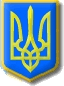 